GRANT APPLICATION FORM
For hard copy application forms only [4 pages]
Closing date of current round: 31 March 2022
______________________________________________________________________________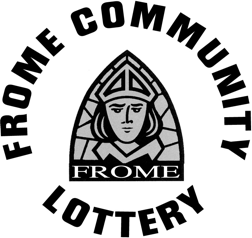 Organisation’s Name: Full Name of Contact Person:Contact Person Email: Contact Person Telephone: Organisation’s Registered Address:Organisation’s Registered Status:
(e.g. Not-for-Profit, CIC)If a Charity, please provide registered charity number: 
Please briefly describe the aims and objectives of your organisation:Please outline the organisational structure and size (employed and/or voluntary staff) of your organisation: To be eligible for Frome Community Lottery funding your project must meet ALL of the following criteria, set out below: The grant is to be spent to benefit all or part of the community in the designated geographical area of Frome and surrounds. (Areas are identified on the ‘Grant Giving’ page of our website).The funding is for a specific purpose which improves an existing or develops a new community facility.The funding is for capital expenditure only (this does not include general running costs, wages, consumables, maintenance).The funding is not for the exclusive benefit of an individual person, family or household.The project funded is not divisive or controversial in the local community.The funding does not take the place of government or other statutory funding.Please tick this box to confirm your project meets the above criteria. 
Please note, your project meeting these eligibility criteria does not guarantee that it will receive funding. An independent assessment will be made at the point of reviewing your application.  Please describe the project for which you require funding:How much funding do you require in total, (including how this amount is made up)? ADDHow much have you raised so far (including pledges of money not yet actually received)?How much are you requesting for your project from the Frome Community Lottery?Please give details of how else you are seeking funding for your project:Please give details of how your project will impact the local community, and how you will measure this: If your organisation’s application is successful you will be asked to provide the organisation’s bank details in order that the awarded grant funds may be transferred electronically. Please tick this box if you require a cheque (instead of a bank transfer)Please name two current players of the Frome Community Lottery who support your application (Essential):These can include leaders, members and supporters of your organisation.  They can be long standing or new lottery players.  Please tick the box to confirm you understand each of the following expectations of those who receive funding from Frome Community Lottery (FCL).  To: be supportive of the FCL;give credit to the FCL for the grant received, as requested;co-operate with promotion of the FCL by sharing details and images of your project for local publicity;make efforts to raise funds for your project through other means and sources;undertake to use the grant only for the purpose specified and to provide verification of this;monitor the progress and impact of your project, as requested;agree that photographs of your project may be used to publicise the grants given by the FCL. I confirm that the information given in this application is accurate and that any funds awarded will be used for the purposes stated.FULL NAME:POSITION TITLE:DATE:ADDITIONAL NOTES: (NOT REQUIRED: PLEASE ONLY USE THIS SPACE BELOW IF YOU WOULD LIKE TO PROVIDE FURTHER RELEVANT INFORMATION IN SUPPORT OF YOUR APPLICATION)Name: Address:Email address: Name :Address:Email address: 